Об утверждении типовой формы договора на установку и эксплуатацию рекламной конструкции       На основании статьи 19 Федерального закона от 13.03.2006  № 38-ФЗ «О рекламе», п. 2 приложения к Решению Канского городского Совета депутатов от 24.04.2013 № 47-260 «Об утверждении Методики расчета размера платы по договорам на установку и эксплуатацию рекламных конструкций на земельных участках, зданиях или ином имуществе, находящемся в муниципальной собственности города Канска», руководствуясь ст.ст. 30, 35 Устава города Канска, ПОСТАНОВЛЯЮ:Утвердить типовую форму договора на установку и эксплуатацию рекламной конструкции на земельных участках, зданиях или ином недвижимом имуществе, находящемся в муниципальной собственности города Канска, а также, если иное не установлено законодательством, на земельных участках, государственная собственность на которые не разграничена,  согласно приложению.       2. Консультанту главы города по связям с общественностью отдела организационной работы, делопроизводства, кадров и муниципальной службы администрации г.Канска (Никонова Н.И.)  опубликовать настоящее постановление в газете «Официальный Канск» и разместить на официальном  сайте муниципального образования  город Канска в сети Интернет.       3. Контроль за исполнением настоящего постановления возложить на заместителя главы города по правовому и организационному обеспечению, управлением муниципальным имуществом и градостроительству -начальника УАСИ администрации г.Канска  А.В.Котова.      4. Настоящее постановление вступает в силу со дня официального опубликования.  Глава города Канска                                                                        Н.Н.Качан                                                                          Приложение к ПостановлениюАдминистрации  г. Канска                                                                       от      11.08.2014 г.  № 1247   Типовая форма договора на установку и эксплуатацию рекламной конструкции на земельных участках, зданиях или ином недвижимом имуществе, находящемся в муниципальной собственности города Канска, а также, если иное не установлено законодательством, на земельных участках,государственная собственность на которые не разграниченаг. Канск						     	        «___» ________ 20___	Муниципальное казенное учреждение «Комитет  по  управлению  муниципальным  имуществом города Канска»  в  лице  председателя  ______________,  действующего  на основании Положения  о  комитете  (далее  по  тексту  -  Комитет), с одной стороны, и _________________________________________________________________,(наименование владельца рекламной конструкции)именуемый в дальнейшем «Рекламораспространитель», в лице __________________________________________________________________,   (должность, Ф.И.О.)действующего на основании  _________________________, с  другой  стороны,  в соответствии с решением комиссии по результам торгов (протокол от ___________ №_____) заключили настоящий договор (далее − Договор) о следующем:1. Предмет договора         1.1. Комитет предоставляет Рекламораспространителю право установки и эксплуатации рекламной конструкции ___________________________________ на  принадлежащем	ему      (тип рекламной конструкции) _________________________________________________________________(земельном участке, здании или ином недвижимом имуществе)(далее - объект недвижимости), расположенном по адресу: __________________________________________________________________.        1.2. Характеристика рекламной конструкции:- тип конструкции - ___________________________________________;- размер рекламной конструкции (длина, ширина) - ______________;-площадь информационных полей рекламной конструкции (в кв. м) - _______;- количество сторон рекламной конструкции - ___________________; - иные сведения - _____________________________________________.         1.3. Срок действия Договора: с________________     по______________Платежи и расчеты по Договору        2.1. Размер платы по договору на установку и эксплуатацию рекламных конструкций на земельных участках, зданиях или ином недвижимом имуществе, находящемся в муниципальной собственности города Канска, а также, если иное не установлено законодательством, на земельных участках, государственная собственность на которые не разграничена, устанавливается правовыми актами города Канска.        2.2.   Оплата   вносится  в  бюджет  города  по  следующим  реквизитам:______________________________________________________________  (без  НДС),одновременно     НДС     в     размере     __________     по    реквизитам:_______________________.       2.3. Плата по Договору Рекламораспространителем перечисляется ежемесячно в срок до последнего числа текущего месяца .       2.4. Размер платы по Договору может быть изменен Комитетом в одностороннем порядке  со дня вступления в силу соответствующего правового акта о внесении изменений в Методику расчета размера платы по договорам на установку и эксплуатацию рекламных конструкций на земельных участках, зданиях или ином недвижимом имуществе, находящемся в муниципальной собственности города Канска.       2.5. Днем оплаты считается день зачисления денежных средств на счет бюджета города Канска, указанный в пункте 2.2. Договора. 2.6. За нарушение срока внесения оплаты по Договору Рекламораспространитель выплачивает Комитету пени из расчета 0,1% от размера невнесенной платы за каждый календарный день просрочки платежа. Пени начисляются со дня истечения установленного Договором срока внесения платежа до дня полного исполнения обязательств по внесению платы.2.7. Размер оплаты исчисляется со дня заключения Договора  пропорционально количеству календарных дней действия Договора в оплачиваемом месяце.2.8. Рекламораспространитель обязан представлять в Комитет копии платежных поручений (квитанций) о перечислении платежа.3. Права и обязанности сторон3.1. Комитет обязуется:3.1.1. Предоставить Рекламораспространителю вышеуказанное рекламное место для установки и эксплуатации рекламной конструкции на срок, указанный в пункте 1.3.3.1.2. Не предоставлять другим заинтересованным лицам вышеуказанное рекламное место для установки и эксплуатации рекламной конструкции в течение вышеуказанного срока.3.2. Комитет имеет право:3.2.1. Требовать от Рекламораспространителя демонтировать рекламную конструкцию на неопределенный период времени, если это требуется для проведения внеплановых (экстренных) ремонтных или профилактических работ, при этом оплата за право установки и эксплуатации рекламной конструкции Рекламораспространителю не возвращается.3.2.2. По мотивированному представлению органов государственной инспекции безопасности дорожного движения и иных государственных и муниципальных органов прекратить действие настоящего Договора до истечения его срока в случае выявления угрозы жизни и здоровью людей и (или) причинения ущерба имуществу всех видов собственности при дальнейшей эксплуатации рекламной конструкции, при этом оплата за право установки и эксплуатации рекламной конструкции Рекламораспространителю не возвращается.3.2.3. Расторгнуть Договор  в одностороннем порядке в следующих случаях:3.2.3.1. Если недвижимое имущество, к которому присоединена рекламная конструкция, необходима для муниципальных нужд, о чем Комитет  обязан уведомить Рекламораспространителя в письменной форме не менее чем за 30 дней до даты расторжения Договора.3.2.3.2. В случае аннулирования разрешения на установку рекламной конструкции или признания его недействительным.3.2.3.3. В случае несоответствия рекламной конструкции и ее места установки сведениям, указанным в паспорте рекламного места.        3.2.3.4. Если Рекламораспространитель два и более раза не вносит плату по договору в установленный срок либо если просрочка платежа составляет более 30 календарных дней.       3.2.3.5. В случае эксплуатации Рекламораспространителем рекламной конструкции без размещенной на ней информации, а так же использование рекламной конструкции без изображения, с испорченным изображением в течение месяца.3.3. Рекламораспространитель обязуется:3.3.1. Установить на предоставленном рекламном месте рекламную конструкцию в точном соответствии с утвержденным проектом.3.3.2. В течение всего срока эксплуатации рекламного места обеспечивать надлежащее техническое состояние рекламной конструкции.3.3.3. Демонтировать рекламную конструкцию не позднее чем в течение 5 (пяти) рабочих дней после истечения срока действия настоящего Договора.3.3.4. После демонтажа рекламной конструкции произвести за свой счет благоустройство рекламного места либо в случае невозможности произвести такое благоустройство компенсировать ущерб, нанесенный муниципальному имуществу установкой рекламной конструкции.3.3.5. Выполнять и поддерживать элементы благоустройства, обеспечивать очистку подъездов и подходов к рекламной конструкции.       3.3.6. Не эксплуатировать рекламную конструкцию  без размещенной на ней информации.3.4. Рекламораспространитель имеет право:3.4.1. На беспрепятственный доступ к недвижимому имуществу, к которому присоединяется рекламная конструкция, и пользования этим имуществом для целей, связанных с осуществлением прав Рекламораспространителей, в том числе с ее эксплуатацией, техническим обслуживанием и демонтажем.3.4.2. Разместить на предоставленном рекламном месте принадлежащую ему рекламную конструкцию на срок, указанный в п.1.3. Договора.4. Ответственность сторон4.1. За неисполнение (ненадлежащее исполнение) обязательств по данному Договору стороны несут ответственность в соответствии с действующим законодательством РФ.4.2. Рекламораспространитель несет установленную действующим законодательством Российской Федерации ответственность за ущерб, причиненный физическим и юридическим лицам в результате необеспечения безопасности рекламной конструкции.5. Прочие условия5.1. Настоящий Договор заключается в двух экземплярах, имеющих одинаковую юридическую силу.5.2. Приложения к настоящему Договору, определяющие расчет, размер и порядок внесения оплаты за право установки и эксплуатации рекламной конструкции путем использования земельного участка, здания, сооружения, иного недвижимого имущества, находящихся в муниципальной собственности, или земельного участка, государственная собственность на который не разграничена, составляются в двух экземплярах и являются неотъемлемой частью настоящего Договора.5.3. Рекламораспространитель обязан уведомлять Комитет обо всех фактах возникновения у третьих лиц прав в отношении рекламной конструкции (сдача рекламной конструкции в аренду, внесение рекламной конструкции в качестве вклада по договору простого товарищества, заключение договора доверительного управления, иные факты).5.4. В случае наступления обстоятельств, при которых рекламная конструкция будет представлять угрозу жизни и здоровью третьих лиц или имуществу всех форм собственности, и необходимости в связи с этим принятия неотложных мер Рекламораспространитель уполномочивает Комитет принимать любые действия вплоть до демонтажа рекламной конструкции.5.5. Вопросы, не урегулированные настоящим Договором, регулируются действующими законами и нормативно-правовыми актами Российской Федерации, Красноярского края и органов местного самоуправления, устанавливающих требования к наружной рекламе и информации.6. Реквизиты и подписи сторонКомитет                                              	        Рекламораспространитель:____________ /___________/      			__________ /___________/                    М.П.                                    	                        М.П. 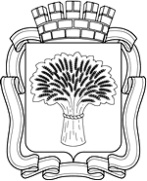 Российская ФедерацияАдминистрация города Канска
Красноярского краяПОСТАНОВЛЕНИЕРоссийская ФедерацияАдминистрация города Канска
Красноярского краяПОСТАНОВЛЕНИЕРоссийская ФедерацияАдминистрация города Канска
Красноярского краяПОСТАНОВЛЕНИЕРоссийская ФедерацияАдминистрация города Канска
Красноярского краяПОСТАНОВЛЕНИЕ11.08. 2014№1247